О внесении изменений в постановление главы от 10 октября 2022 г. № 01-03-646/2В соответствии   с Федеральным законом от 06.10.2003 г.  № 131-ФЗ «Об общих принципах организации местного самоуправления в Российской Федерации», в связи с внесением уточнений, п о с т а н о в л я ю:Внести в постановление главы муниципального образования «Ленский район» от 10 октября 2022 года № 01-03-646/2 «Об утверждении Положения о порядке и размерах выплаты ежемесячной муниципальной доплаты работникам муниципальных образовательных учреждений муниципального образования «Ленский район» следующие изменения:1.1. п.1.2. раздела 1 приложения изложить в следующей редакции: «1.2. Положение предусматривает установление ежемесячной муниципальной доплаты работникам следующих категорий: - молодым специалистам (педагогическим работникам общеобразовательных учреждений и учреждений дополнительного образования, имеющим среднее профессиональное или высшее педагогическое образование и педагогический стаж от 0 до 3 лет, независимо от возраста работника) по должностям: учитель, педагог дополнительного образования, педагог-организатор, социальный педагог, педагог- психолог, мастер производственного обучения, советник директора по воспитанию и взаимодействию с детскими общественными объединениями, тьютор, методист. Выплата ежемесячной муниципальной доплаты молодым специалистам прекращается при достижении педагогического стажа 3 года;- работникам общеобразовательных учреждений, учреждений дошкольного образования по должностям: учитель-логопед, учитель - дефектолог, старший воспитатель, воспитатель, помощник воспитателя, повар, слесарь – сантехник, водитель.2. Главному специалисту управления делами (Иванская Е.С.)  опубликовать настоящее постановление в средствах массовой информации и разместить на официальном сайте муниципального образования «Ленский район».3. Контроль   исполнения   настоящего   постановления   возложить   на заместителя главы по социальным вопросам Петрова П.Л.И.о.главы		А.В.ЧерепановМуниципальное образование«ЛЕНСКИЙ РАЙОН»Республики Саха (Якутия)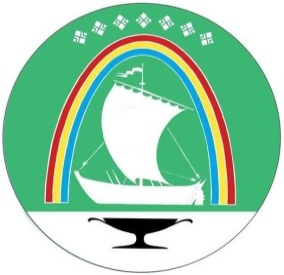 Саха Өрөспүүбүлүкэтин«ЛЕНСКЭЙ ОРОЙУОН» муниципальнайтэриллиитэПОСТАНОВЛЕНИЕУУРААХг. ЛенскЛенскэй кот «  31 »     января    2023 года                                   № _01-03-26/3_  от «  31 »     января    2023 года                                   № _01-03-26/3_  